STUDENT ACHIEVERS FROM CLASS X AGANGA QUEST QUIZ PROGRAMME 2021PRAKRITISH DAS, a student of class 10 A, has been one of the winners in top 25 weekly theme categories in Ganga quest Online quiz 2021. He is placed in 19th position under the theme “History-culture, Socio-economic” category. He won a cash prize of Rs 2500, a T-shirt, a medal and a certificate. Now he will be playing in the final rounds of Ganga Quest online Quiz 2021 under the same theme category.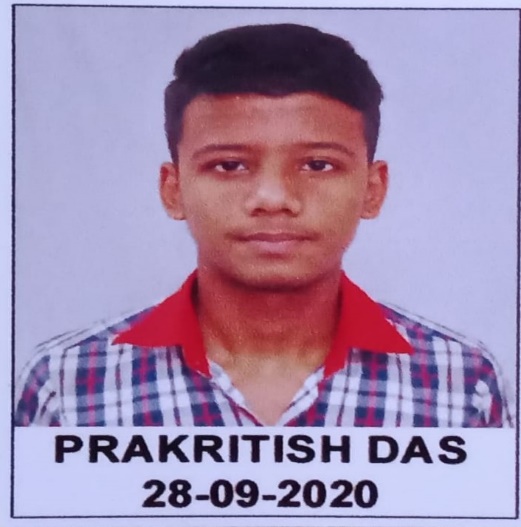 Details of Prakritish DasFather’s Name : Mr Prabhu DasAdm no : 019026DOB : 10/08/2005Phone no .: 7002825637Email: prabhughy@gmail.com